gy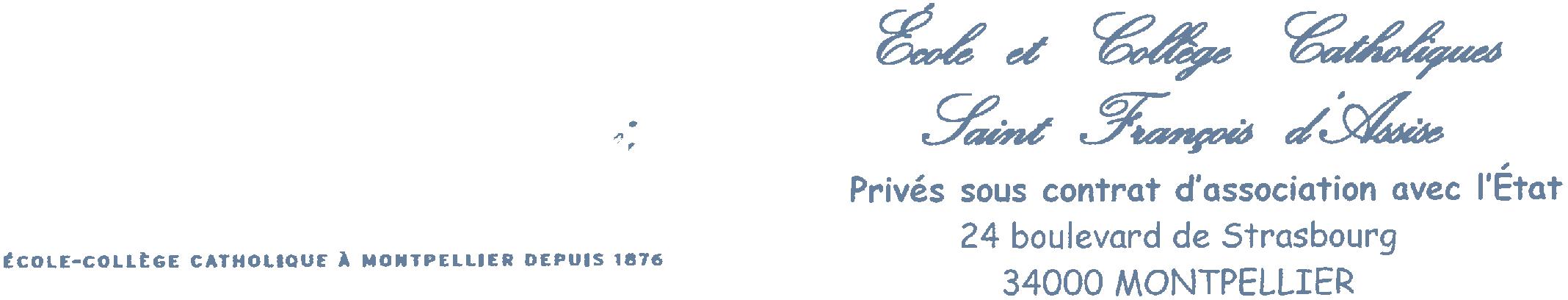 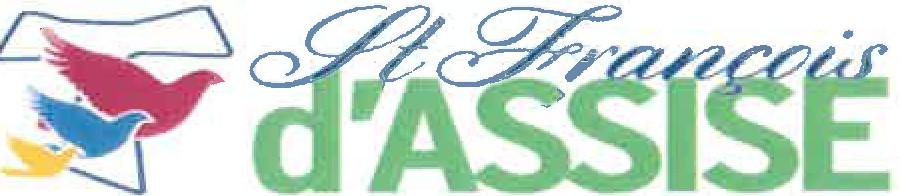 Fournitures scolaires 2021 / 2022 Classe de 6èmeAfin de respecter notre projet pédagogique, merci de privilégier règles, matériels géomètrie en bois, d’avoir 4 stylos de couleurs différentes et non 1 stylo 4 couleurs.SCIENCES et TEHNOLOGIEUn cahier 24 x 32 gros carreaux 92 pages (sans spirales). Un protége cahier avec rabat, feuilles doubles blanches grands carreaux format A4 et perforées, feuilles simples blanches grands carreaux format A4 et perforées,  feuilles dessin blanches format A4,(crayon a papier mine dure HB, papier millimétré, , règle et gomme, 1 feuille calque.Un porte-vue grand format 96 vues .FRANCAIS:3 cahiers A4 - 96 pages -  grands carreaux avec protège-cahier (pas de spirales), 1 stylo plume avec cartouches bleues, 4 stylos effaçables de couleurs différentes (bleu/rouge/vert/noir), 1 régle, une gomme et un critérium.Diverses oeuvres littéraires seront demandées dans l’année scolaire, la liste sera présentée à l’avance.ALLEMAND : si langue etrangère choisie dès la 6°Un cahier grands carreaux grand format A4 de 96 pages, un cahier de brouillon, un petit calepin sans ABC...pour noter le vocabulaire, des feuilles simples pour les évaluations (dans une pochette), 4 stylos de couleurs différentes,1 règle, 1 crayon papier, 1 gomme et un surligneur.ARTS PLASTIOUES :Une pochette de papier canson blanc et une pochette de canson de papier couleur, crayons de couleurs et feutres de couleurs.Une palette d’aquarelle + pinceau (avec reservoir d’eau ou non)ANGLAIS:Un cahier grands carreaux grand format (A4) de 96 pages, I surligneur jaune, 4 stylos de couleurs différentes, des écouteurs pour travailler avec l'armoire informatique.ESPAGNOL:  1 cahier de 48 pages + crayons de couleursMUSIOUE:Fournitures Education musicale de la 6° a la 3° (garder le même): un porte- vue 40 pages et une vingtaine de feuilles à carreaux.MATHEMATIOUES :Un petit cahier de brouillon (format 17x 22 cm)Feuilles simples et doubles à grands carreaux, pochettes plastiques, papier millimétré et papier calque, règle, équerre, rapporteur (gradué de 0°a 180°dans les deux sens), compas. Une calculatrice Casio college.HISTOIRE/GEOGRAPHIE :Un grand cahier (format A4/96 pages ou plus avec ou sans spirales (au choix de l'élève), petits ou grands carreaux (au choix de l'élève), crayons de couleurs, trousse complète (stylo, gomme, crayon ... )EDUCATION PHYSIQUE ET SPORTIVE :Baskets de type running (pour la course), jogging, tee-shirt, sweat, etc... en fonction de la saison et de la météo. Pour les 6°, !es cours d'EPS sont dispensés sur 2 jours dans la semaine donc avoir au moins une tenue de rechange. Une gourde et une pochette cartonnée.Les cahiers d’activités, commandés par l’établissement, par matière, seront ajoutés à votre facture annuelle.